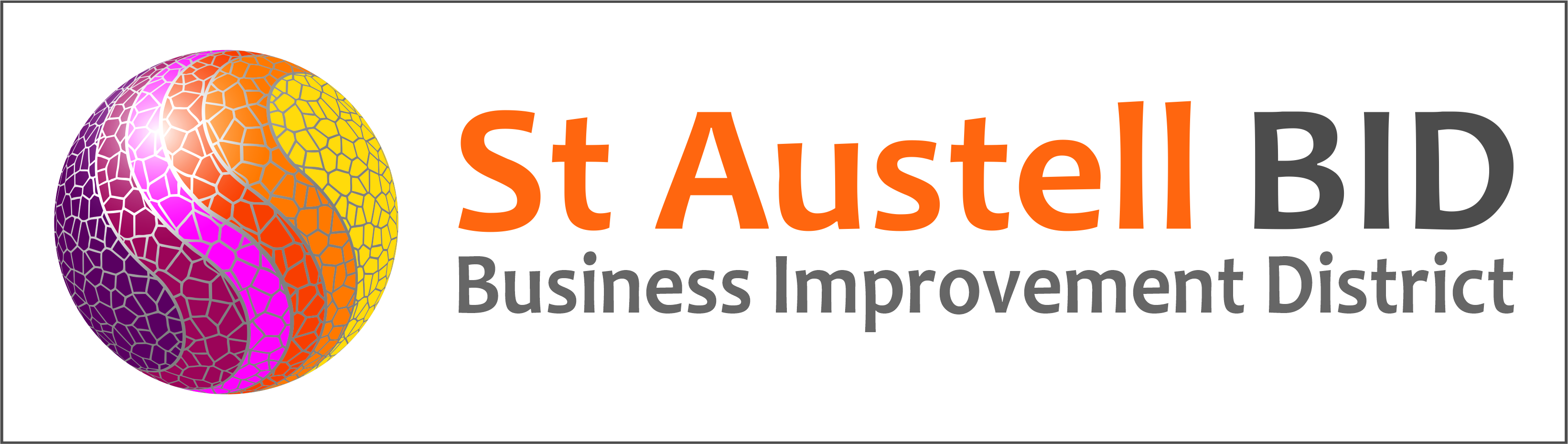 St Austell BID - Annual General Meeting – 6th September 2022Minutes The meeting closed at 7.05pmPresent – Board of Directors:Dale Lovatt (Chair), Sean Mitchell, Cllr Tom French, Martin Davies, Bill Holland, Neil Woodward & David Rescorla.Apologies - Allan Clare, Piers Thompson, Roberto Cubbedu, Sean Marshall & Gillian Mullany.In Attendance – Annette Miller (BID Manager), Caitlin Lord (Cornwall Council), Zoe Davies (Café Tengo) and David Pooley (St Austell Town Council). 1.Chairman’s welcomeDale Lovatt opened the meeting and welcomed everybody to the AGM.2.Apologies and minutes of last year’s AGMThe minutes of the 2021 AGM were reviewed and approved.3.Chairman’s reportKey points from the Chair’s letter for year ending 31/03/22 was re-iterated. Particular thanks were given to the Town Council for their support on key initiatives such as the jointly funded security provision. Thanks, was also given to the BID manager (Annette) for her dedication to the BID, acknowledging that it can sometimes be a challenging position to hold and that BID is able to efficiently and successfully deliver on our objectives as a result of having a dynamic and knowledgeable BID manager.4.Financial reportSean Mitchell gave a summary of the financial statement for the year ending 05/04/22. The financial statement was made available at the meeting and is available on request to all levy paying members.5.BID Managers report  Annette Miller gave a power point presentation reviewing the BID’s activities throughout the year which included:Southwest in Bloom Gold award and best (BID category) in the Southwest award. Entered the Nationals (RHS Britain in Bloom) again for 2022  General ‘housekeeping’ and refurbishment of The Biddick’s Court benches, hanging basket posts and other ironmongery throughout the town centre.Shop Watch radio scheme now has 66 active users. The DISC app also has steadily increased user numbers.Security Patrols maintained at the increased coverage of 50 hours per week, dealing with ASB, welfare and safeguarding issues.Streets deep cleaned and pressure washed throughout the town centre, in partnership with St Austell Town Council.The business directory is regularly updated on the St Austell Town website.Social media advertising and marketing continues to be effective with over 3,000 followers/likes.Continued to be a key partner in the Safer St Austell multi agency group and assisted with town walkabouts and public consultations.We delivered an enhanced events programme due to successfully being awarded Cornwall Councils ‘Welcome Back Fund’Events throughout the year included St Pirans, Purple Day, Crazy Golf, Garden Festival, Zombie Walk, Christmas Light Switch on, 4 x Christmas Family Shopping Fun Days, 3 x Tresory funded cultural events, 3 x Hall for Cornwall/Cornwall Council funded performing arts events and Cornwall Pride Christmas lights scheme was extended, and colourful bunting installed.New ‘Welcome to St Austell banners’ installed on Trinity StreetMarketed St Austell Town Centre using a Pirate Fm radio campaign.Investing in St. Austell brochure was drafted and distributed, also circulated within the Business Cornwall magazine.Engaged with landlords and agents to assist with filling vacant units, where this was not possible, we installed vinyl graphics to improve the appearance of vacant units.6.Resolutions to appoint Directors No new Directors come forward. All current Directors were automatically re-appointed to the board.7.AOB.David Pooley was very supportive of our security team and our partnership with the Town Council for being able to bring enhanced planting, events & security to the town. DR advised that he would soon be in a position to get more involved with BID